SPOJI ODJEVNI PREDMET S ODGOVARAJUĆIM DIJELOM TIJELA NA KOJI ĆEMO ODJEVNI PREDMET STAVITI.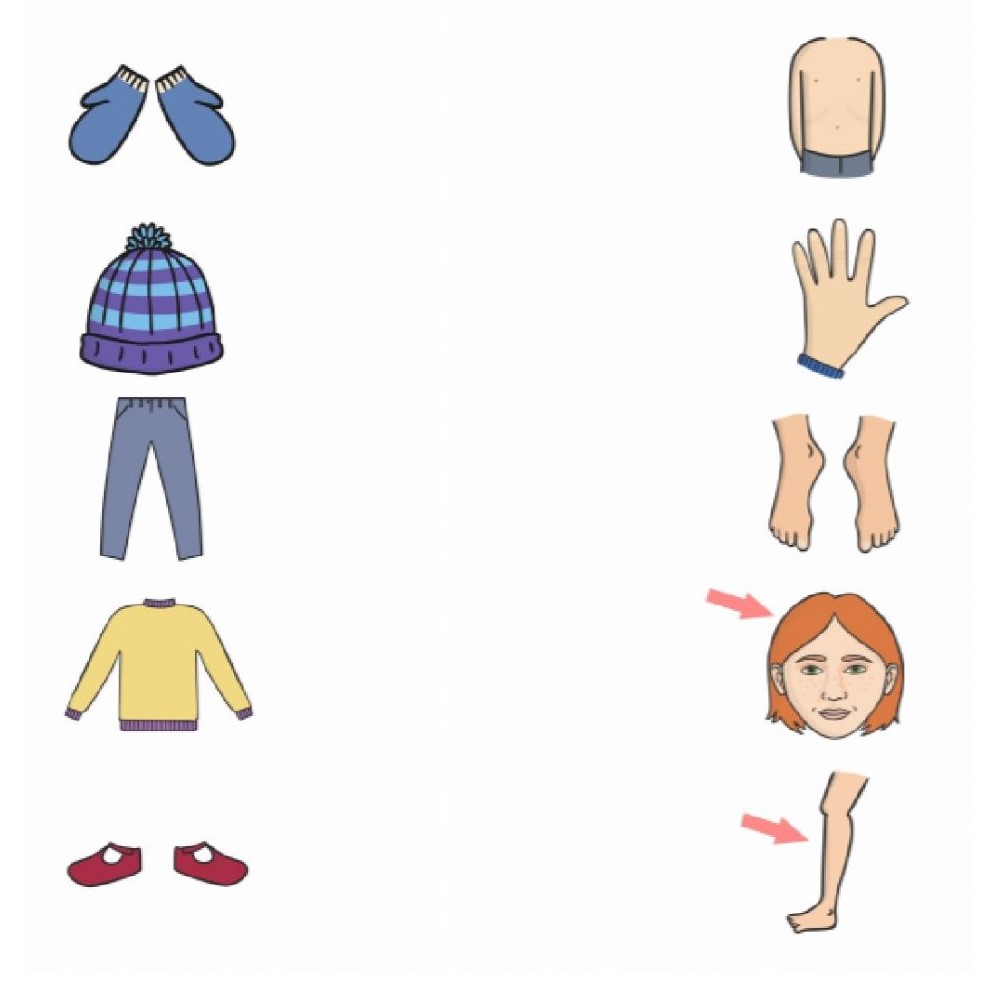 Izvor: liveworksheets.com